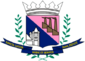 PREFEITURA MUNICIPAL DE SANTA LUZIACONCURSO PÚBLICO DA SECRETARIA MUNICIPAL DE EDUCAÇÃO         O Prefeito Municipal de Santa Luzia/MG, Sr. Luiz Sérgio Ferreira Costa, no uso de  suas  atribuições  legais, torna   público a 1ª RETIFICAÇÃO DO   XVII  ATO DE  NOMEAÇÕES   DO  CONCURSO  PÚBLICO   DA   EDUCAÇÃO, CONFORME  EDITAL CONSOLIDADO ATÉ A RETIFICAÇÃO Nº01 - EDITAL  Nº 01 / 2019,           de acordo com o  cronograma  abaixo:1ª RETIFICAÇÃO DO CRONOGRAMAPREFEITURA MUNICIPAL DE SANTA LUZIACONCURSO PÚBLICO DA SECRETARIA MUNICIPAL DE EDUCAÇÃOSanta Luzia, 28 de abril de  2023.LUIZ SÉRGIO FERREIRA COSTAPREFEITO MUNICIPAL DE SANTA LUZIACARGOCLASSIFICAÇÃOCLASSIFICAÇÃOENTREGA DOCUMENTOS/ EXAMES MÉDICOS23/03/2023 a 20/04/2023PUBLICAÇÃO APTOS PARA REALIZAREM PERÍCIA MÉDICA/ TORNAR SEM EFEITO24/04/2023RESULTADO APTO/ INAPTO PERÍCIA MÉDICA / TORNAR SEM EFEITOPOSSEPOSSEESCOLHA VAGAESCOLHA VAGAENTRADA EM EXERCÍCIOCARGOAMPLA CONCORRÊNCIAPCDENTREGA DOCUMENTOS/ EXAMES MÉDICOS23/03/2023 a 20/04/2023PUBLICAÇÃO APTOS PARA REALIZAREM PERÍCIA MÉDICA/ TORNAR SEM EFEITO24/04/2023RESULTADO APTO/ INAPTO PERÍCIA MÉDICA / TORNAR SEM EFEITOPOSSEPOSSEESCOLHA VAGAESCOLHA VAGAENTRADA EM EXERCÍCIOCARGOAMPLA CONCORRÊNCIAPCDENTREGA DOCUMENTOS/ EXAMES MÉDICOS23/03/2023 a 20/04/2023PUBLICAÇÃO APTOS PARA REALIZAREM PERÍCIA MÉDICA/ TORNAR SEM EFEITO24/04/2023RESULTADO APTO/ INAPTO PERÍCIA MÉDICA / TORNAR SEM EFEITODATAHORÁRIODATAHORÁRIOENTRADA EM EXERCÍCIOPEB III  - LÍNGUA PORTUGUESA39 a 51-ENTREGA DOCUMENTOS/ EXAMES MÉDICOS23/03/2023 a 20/04/2023PUBLICAÇÃO APTOS PARA REALIZAREM PERÍCIA MÉDICA/ TORNAR SEM EFEITO24/04/202304/05/202310/05/20239h10/05/202310h11/05/2023PEB III - GEOGRAFIA11 a 12-ENTREGA DOCUMENTOS/ EXAMES MÉDICOS23/03/2023 a 20/04/2023PUBLICAÇÃO APTOS PARA REALIZAREM PERÍCIA MÉDICA/ TORNAR SEM EFEITO24/04/202304/05/202310/05/20239h10/05/202310h11/05/2023PEB III - INGLÊS13 a 16-ENTREGA DOCUMENTOS/ EXAMES MÉDICOS23/03/2023 a 20/04/2023PUBLICAÇÃO APTOS PARA REALIZAREM PERÍCIA MÉDICA/ TORNAR SEM EFEITO24/04/202304/05/202310/05/20239h10/05/202310h11/05/2023PEB III - CIÊNCIAS12 e 13-ENTREGA DOCUMENTOS/ EXAMES MÉDICOS23/03/2023 a 20/04/2023PUBLICAÇÃO APTOS PARA REALIZAREM PERÍCIA MÉDICA/ TORNAR SEM EFEITO24/04/202304/05/202310/05/20239h10/05/202310h11/05/2023PEB III – ENSINO RELIGIOSO08 a 11-ENTREGA DOCUMENTOS/ EXAMES MÉDICOS23/03/2023 a 20/04/2023PUBLICAÇÃO APTOS PARA REALIZAREM PERÍCIA MÉDICA/ TORNAR SEM EFEITO24/04/202304/05/202310/05/20239h10/05/202310h11/05/2023CARGOCLASSIFICAÇÃOCLASSIFICAÇÃOENTREGA DOCUMENTOS/ EXAMES MÉDICOSPUBLICAÇÃO APTOS PARA REALIZAREM PERÍCIA MÉDICA/ TORNAR SEM EFEITORESULTADO APTO/ INAPTO PERÍCIA MÉDICA / TORNAR SEM EFEITOPOSSEPOSSEESCOLHA VAGAESCOLHA VAGAENTRADA EM EXERCÍCIOCARGOAMPLA CONCORRÊNCIAPCDENTREGA DOCUMENTOS/ EXAMES MÉDICOSPUBLICAÇÃO APTOS PARA REALIZAREM PERÍCIA MÉDICA/ TORNAR SEM EFEITORESULTADO APTO/ INAPTO PERÍCIA MÉDICA / TORNAR SEM EFEITODATAHORÁRIODATAHORÁRIOENTRADA EM EXERCÍCIOPEB III – EDUCAÇÃO FÍSICA62 a 65-23/03/2023 a 20/04/202324/04/202304/05/202310/05/20239h10/05/202310h11/05/2023PEB III - HISTÓRIA20 a 24-23/03/2023 a 20/04/202324/04/202304/05/202310/05/20239h10/05/202310h11/05/2023PEB III – MATEMÁTICA21 a 22-23/03/2023 a 20/04/202324/04/202304/05/202310/05/20239h10/05/202310h11/05/2023AUXILIAR DE SECRETARIA101 a 1111023/03/2023 a 20/04/202324/04/202304/05/202310/05/20239h10/05/202310h11/05/2023EEB - SUPERVISOR PEDAGÓGICO145 a 160-23/03/2023 a 20/04/202324/04/202304/05/202310/05/20239h10/05/202310h11/05/2023AUXILIAR DE SERVIÇO EDUCACIONAL394 a 478-23/03/2023 a 20/04/202324/04/202304/05/202310/05/20239h10/05/202310h11/05/2023